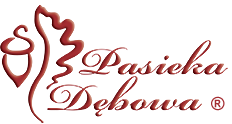 „PASIEKA DĘBOWA” Krzysztof Kamiński ul. Oliwkowa nr 181 – 198 Dębogórze E-mail: pasiekadebowa@o2.pl Oświadczenie o odstąpieniu od umowy zawartej na odległość Oświadczam, że zgodnie z art. 27 ustawy z dnia 30 maja 2014 r. o prawach konsumenta odstępuję od umowy sprzedaży następujących towarów:Nazwa towaru:.............................................................................................................................                 Numer zamówienia:....................................................................................................................Data zawarcia umowy sprzedaży:...............................................................................................Data odbioru towaru:...................................................................................................................DANE KONSUMENTA:Imię, nazwisko:...........................................................................................................................Adres:..........................................................................................................................................Adres e-mail:...............................................................................................................................Telefon kontaktowy:....................................................................................................................Proszę dokonać zwrotu płatności: (zaznacz, w jaki sposób ma nastąpić zwrot płatności)      na numer rachunku bankowego:      przekazem pocztowym na adres: …………………………………………………………………………………………………………Podpis.............................................. (Tylko, jeżeli formularz jest przesyłany w wersji papierowej)Data.................................................         